Publicado en México el 15/05/2017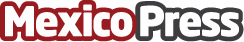 Credy.mx mejora su servicio renovando su plataformaCredy.mx ha mejorado por completo su plataforma con el objetivo de mejorar su servicio y de hacerlo más sencillo incluso para los usuarios que no están acostumbrados a realizar trámites por InternetDatos de contacto:Credy MéxicoNota de prensa publicada en: https://www.mexicopress.com.mx/credy-mx-mejora-su-servicio-renovando-su Categorías: Finanzas http://www.mexicopress.com.mx